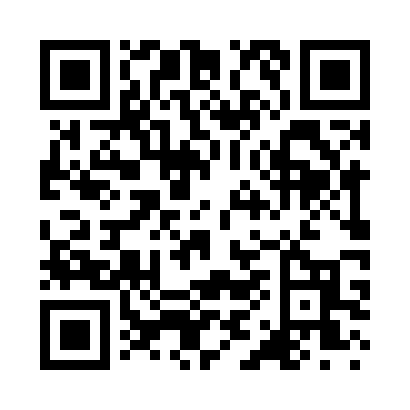 Prayer times for Bidville, Arkansas, USAMon 1 Jul 2024 - Wed 31 Jul 2024High Latitude Method: Angle Based RulePrayer Calculation Method: Islamic Society of North AmericaAsar Calculation Method: ShafiPrayer times provided by https://www.salahtimes.comDateDayFajrSunriseDhuhrAsrMaghribIsha1Mon4:376:041:205:098:3610:032Tue4:386:041:205:098:3610:033Wed4:386:051:205:098:3610:024Thu4:396:051:215:108:3610:025Fri4:396:061:215:108:3510:026Sat4:406:061:215:108:3510:017Sun4:416:071:215:108:3510:018Mon4:426:081:215:108:3510:009Tue4:426:081:215:108:3410:0010Wed4:436:091:215:108:349:5911Thu4:446:091:225:108:349:5912Fri4:456:101:225:108:339:5813Sat4:466:111:225:118:339:5814Sun4:476:111:225:118:329:5715Mon4:476:121:225:118:329:5616Tue4:486:131:225:118:319:5517Wed4:496:131:225:118:319:5518Thu4:506:141:225:118:309:5419Fri4:516:151:225:118:309:5320Sat4:526:151:225:118:299:5221Sun4:536:161:225:118:289:5122Mon4:546:171:225:118:289:5023Tue4:556:181:225:108:279:4924Wed4:566:181:225:108:269:4825Thu4:576:191:225:108:269:4726Fri4:586:201:225:108:259:4627Sat4:596:211:225:108:249:4528Sun5:006:211:225:108:239:4429Mon5:016:221:225:108:229:4330Tue5:026:231:225:098:229:4231Wed5:036:241:225:098:219:41